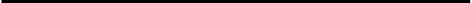 BOARD MISSION
To provide leadership that supports the church's mission through effecve policies and responsible stewardship. BOARD COVENANT
We covenant to: Respect me by following a med agenda and reviewing meeng materials prior to arrival, respect differing opinions, listen without interrupng, make space for all, remember the big picture, meet no longer than one hour unless there is a vote to extend the meeng for up to 30 minutes, speak with one voice once a decision has been made, focus on church business, refrain from micromanagement, work within the context of the UUA. UNITARIAN CHURCH OF HINSDALE – BOARD OF TRUSTEES – MINUTESWednesday, September 14th, 2022 - Time: 07:00 PM Central Time Call to Order/Welcome Visitors 7:05 pm Bob Daniel-Wayman, Karen McDowell, Mike Pabian, David Mrazek, Pam Fodor, Karin Janowski, Darren Howard, Dave Lloyd and Ron Solberg in attendanceCheck-in and feathers Approval of Board MinutesMinutes approved with revisions to be made. Check SaenvihFinance Discussion - DarrenBookkeeper Darren related that Saenvih took charge this past week with the books. Bob stopped by and met with her and agreed she seemed to be feeling more at ease with her work. Darren thinks progress is coming along. She is looking to reconcile the books. She will be gone for two weeks in India – a death in the family – but we have several people that can fill in and write checks and pay them. b. Bill signing & payment Darren related that check signing and bill paying has improved. Pam related that the only issue was the solar company’s invoice. It was higher this month than previous months. A discussion was had about several guest ministers that have been booked and need to be paid. Mike had paid the first one. Karin will help out paying bills in Saenvih’s absence. Worship Committee Check In Dave Lloyd related that this Sunday will be our first guest minister, Susan Madrone. He discussed the logistics of this service. He related the plan for services through January 2023. We are in good shape for the foreseeable future. Dan reiterated that we need to be sure to lessen Pam Fodor’s load as RE begins. DOP Check In Pam’s highlight of her report was to ask for someone to look into the Comcast account. We have to look into getting a better deal. It looks like Gene Schaffer is the name on the account. Bob will contact Gene and help take care of this. Also half the lights in the sanctuary were out at the last service. Bob will enlist Dave May to look into this. A discussion was had about maintenance that needs to be performed, and our list of priorities will be revised. Other Business Joan Prims’s estate – done! Bob related that Dave May finally finalized the Joan Prim’s Ameriprize check totaling $54,000. Planning/Goal Setting Meeting - date? We settled on the date for the Board Retreat, October 22nd at 10 a.m.Personnel Committee - update Bob related that we need to start working on the church administrator position. A discussion was had about clearing up the other outstanding check bequests, the intent of the donor, and how this should be memorialized with a plaque. Darren, Karin Janowski, and Dave May will meet to discuss the Endowment Fund. Karin will also contact Dave Potthoff to see if he can joint them. Write-Ins 		NoneExecutive Session 8:04 pm we moved to Executive Session.Adjourn Darren Howard motioned to adjourn. Karen McDowell seconded at 8:56 pm